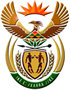 DEPARTMENT: PUBLIC ENTERPRISESREPUBLIC OF SOUTH AFRICANATIONAL ASSEMBLYQUESTION FOR WRITTEN REPLYQUESTION NO.:	PQ 3152QUESTION: 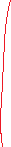     3152. Mr R A Lees (DA) to ask the Minister of Public Enterprises:Whether Eskom will carry the costs of the infrastructure of a dedicated supply of electricity to the Ezakeni water pump station on the Thukela River in the Uthukela District Municipality; if not, why not; if so, what are the relevant details whether Eskom has submitted a quotation to the Uthukela District Municipality for the provision of a dedicated supply of electricity to the specified pump station; if not, why not; if so, what are details of the quotation given to the Uthukela District Municipality for the provision of a dedicated supply of electricity to the pump station, including the (a) funding requirements of Eskom and (b)(i) full costs and (ii) time it will take to construct and operationalise?    NW3862EREPLY:According to the information received from Eskom: The supply requirements for the water infrastructure from Spioenkop dam to the raw water pump station is dedicated infrastructure for the sole use of Uthukela District Municipality, as such all cost needs to be recovered from the customer. Eskom does not carry the cost for dedicated infrastructure.Eskom submitted a cost estimate fee in March 2017 to Uthukela District Municipality, and there was no response to the letter.Scope of Works: To make the supply available, it was necessary to do the following work:Remove the existing 10MVA transformer and replace it with a 20MVA transformer at Spioenkop substation and upgrade the protection from 3TM to 4TM (add diff protection).Establish a new 22kV feeder bay at Spioenkop substation and build a foundation and all necessary civil works. Build approximately 5 km of 22kV Hare conductor from the proposed feeder bay at Spioenkop substation to the proposed water treatment works plant.Build approximately 2 km of 22kV Hare conductor from the proposed water treatment works to the proposed Command reservoir site and install a 50kVA transformer at the Command reservoir.Build approximately 10 km of 22kV Hare conductor from the Command reservoir site to a raw water pump station.Install a meter at all three points of supply.NOTE: On acceptance of the cost estimate fee and payment of the quotation fee below, Eskom will provide a budget quote. The Distribution standard connection charge is payable upfront before construction.  (b)(i) Full Cost:  The estimated charges are as follows, in 2017 Rand values:(b)(ii) Completion is estimated from 12 to 24 months depending on long lead time materials.ChargeEstimated valueDistribution Standard Connection Charge R 15 456 473.36 + VAT = R 17 620 379.63Quotation FeeR      661 424.50Security DepositR   2 549 000.00